ПРАВИЛЬНЫЙ УХОД ЗА НОГАМИ ПРИ САХАРНОМ ДИАБЕТЕ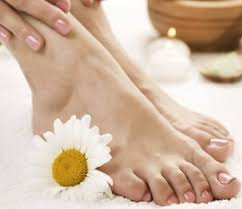 Сахарный диабет приводит к поражению всех систем организма, в первую очередь — нервной и сердечно-сосудистой. Синдром диабетической стопы возникает как осложнение у 5% больных этим недугом. Он способен не просто отравить жизнь, но привести к инвалидности.Что такое нейропатия и диабетическая стопа?Синдром диабетической стопы (СДС) подразумевает язвенно-некротическое поражение тканей нижних конечностей и предшествующее ему состояние. Происходит омертвение нервной ткани, из-за чего ступни постепенно теряют чувствительность. На тех областях, которые испытывают повышенную нагрузку при ходьбе при диабете, возникают микротравмы. Из-за ослабленного иммунитета и изменения состава крови они плохо заживают и преобразуются в гноящиеся язвы. Но больной не чувствует дискомфорта в стопе и не сразу обнаруживает, что необходимо принимать меры.В каких случаях необходимо обращаться к врачу?Формирование диабетической стопы происходит постепенно. При наличии нескольких симптомов уже пора бить тревогу.Признаки развития СДС:- снижение чувствительности стоп;- отекание ног;- слишком высокая или низкая температура стоп;- утомляемость при физических нагрузках;- ночные боли в икроножных мышцах, а также при ходьбе;- «мурашки», онемение, озноб, подергивания и прочие необычные ощущения;- выпадение волос на лодыжках и голенях и изменение цвета ступней; деформации ногтей, грибок, гематомы под ногтями, воспалился и болит палец;- гиперкератоз, волдыри, вросшие ногти;- искривление пальцев;- продолжительное (в течение нескольких месяцев) заживление мелких ссадин и повреждений на стопе, появление темных следов на месте затянувшихся ран;- язвы, окруженные сухой тонкой кожей;- углубление язв и образование трещин, выделение из них жидкости.Во избежания развитя синдрома диабетической стопы пациент должен:- соблюдать ежедневную гигиену стоп;- научиться подбирать правильную, удобную и практичную обувь и своевременно ее менять;- принимать назначенные врачом медикаменты;- важно периодически делать педикюр при диабетической стопе, желательно — не обрезной;- время от времени консультироваться у специалиста.Выполнение ЭТИХ рекомендаций позволит уберечь ноги:Ежедневно осматривать ноги, включая промежутки между пальцами.При невозможности самостоятельного осмотра это должен делать кто-то из родственников.Регулярно мыть ноги при температуре воды ниже 37°C. Тщательно вытирать ноги после мытья, особенно промежутки между пальцев. Перед тем, как обуться, разглаживайте стельки, подтягивайте носки и вытряхивайте из обуви мусор, осматривайте внутреннюю часть обуви на наличие в нем посторонних предметов.При ослабленном зрении не ухаживать за ногами самостоятельно (например, подстригать ногти).Подстригать ногти прямо, без закругления на уголках.Если кожа ног сухая, наносите крем, содержащий мочевину, для смягчения кожи и удаления омертвевших клеток, избегая промежуток между пальцами.Предпочтительно носить носки или чулки, швы у которых расположены снаружи или совсем отсутствуют.Ежедневно менять носки или чулки.Регулярно обследовать ноги у специалиста.Любое появление на коже ног волдырей, порезов, царапин, «болячек» должно быть поводом для обращения к специалисту.Что не надо делать при сахарном диабете:Не носить узкую и неудобную обувь.Не ходить босиком, не носить «открытую» обувь.Не использовать химические вещества или пластыри для удаления мозолей. Не удалять мозоли самостоятельно, их должен удалять специалист.Не остригать ногти ножницами, а использовать пилку для ног.Не парить ноги.Как и многие другие болезни, осложнения сахарного диабета значительно проще предупредить, чем лечить. Спасение утопающих — дело рук самих утопающих. Никакой врач не способен отследить все изменения, происходящие с вашим телом, тем более что синдром диабетической стопы зачастую развивается стремительно. Во избежание осложнений необходимо приучить себя регулярно ухаживать за ножками. Это способствует улучшению качества жизни человека, страдающего диабетом.Врач-эндокринолог  Сидорук И.А.